ProfilPartnerka v TPA Česká republikaVedoucí partner v oddělení daníDaňový poradceAutorka odborných článků v oblasti DPHLektorská činnost ve sféře daníProfesní kariéraOd roku 2008: Partnerka v TPA Česká republika Od roku 1994: Zaměstnanec v TPA Česká republikaVíce než 20 let zkušeností v oblasti daně z příjmů právnických osob a v oblasti daně z přidané hodnotyVzdělání a certifikátyCertifikovaný daňový poradce od roku 1998Absolventka Vysoké školy ekonomické v PrazeProfesní sítěČlenka Komory daňových poradců České republikyJazyková vybavenostČeský jazykAnglický jazykKlientské zaměření / službyDAŇOVÁ DUE DILIGENCEDAŇOVÉ PORADENSTÍ PRO FYZICKÉ OSOBYDAŇOVÉ PORADENSVTÍ PRO PRÁVNICEKÉ OSOBYDPH / NÁRODNÍ & MEZINÁRODNÍMEZINÁRODNÍ DAŇOVÉ PLÁNOVÁNÍODPOČET NA PODPORU VÝZKOMU A VÝVOJETRANSFEROVÉ CENYOdvětvíNEMOVITOSTIPOTRAVINÁŘSTVÍ A ZEMĚDĚLSTVÍSTAVEBNÍ PRŮMYSLSTROJIRENSTVÍ A ZPRACOVATELSKÝ PRŮMYSLVELKOOBCHOD A MALOOBCHOD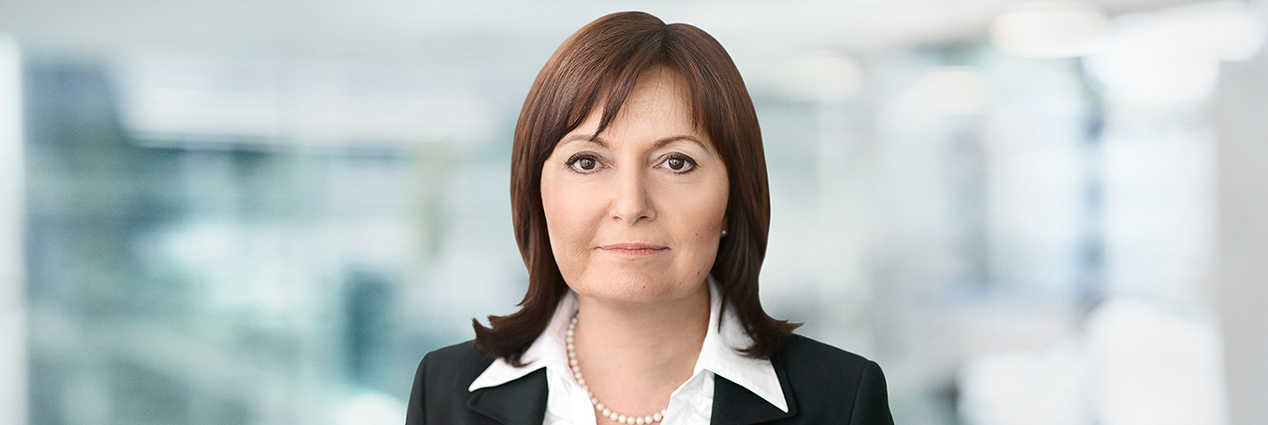 Romana PelcováKontaktRomana Pelcováromana.pelcova@tpa-group.czTelefon: +420 222 826 335Mobil: +420 602 317 472TPA Česká republika Antala Staška 2027/79 Praha 4, 140 00 Telefon: +420 222 826 311